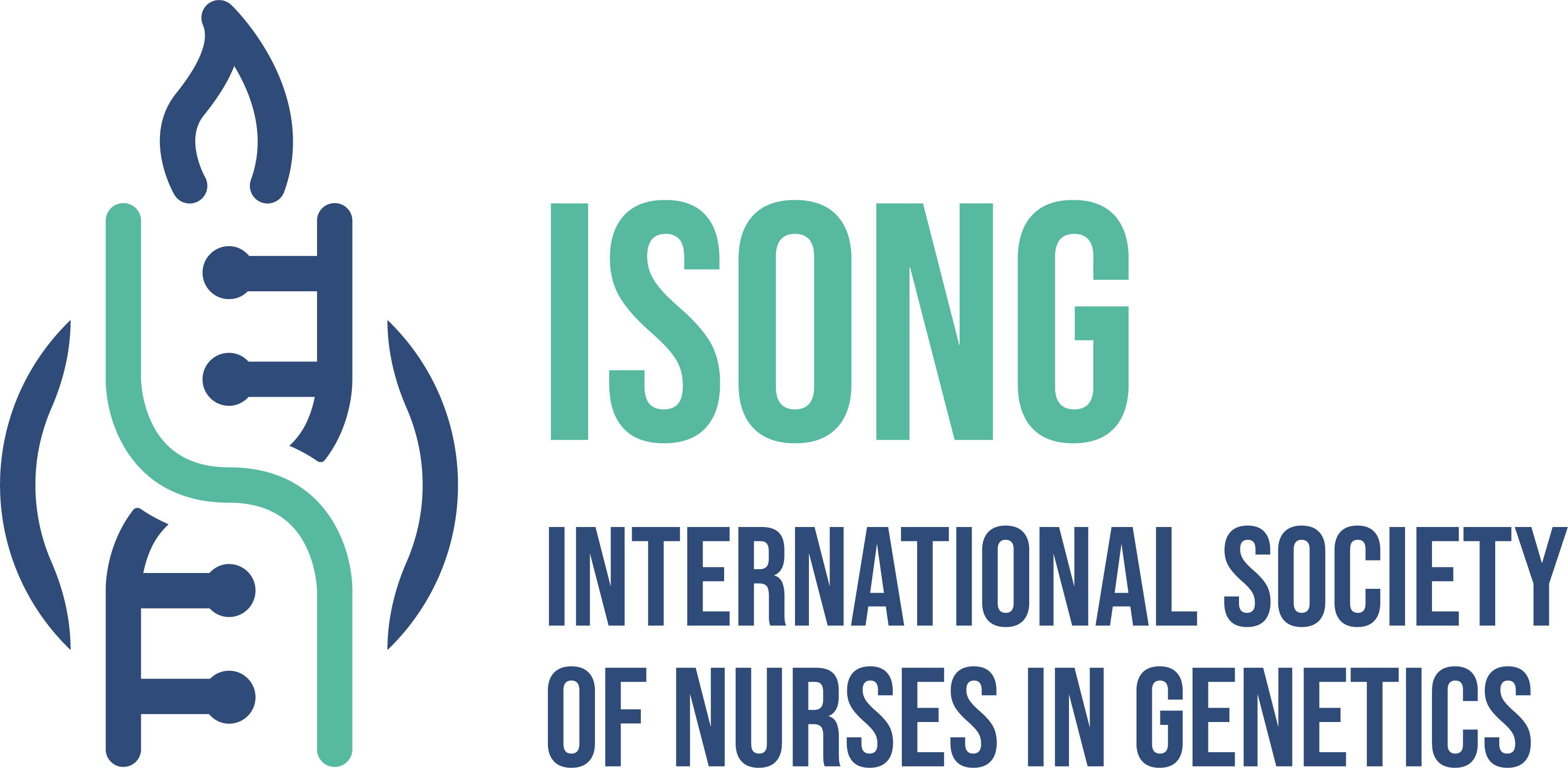 ISONG NURSING EDUCATION GRANT PROGRAMProject Cover Sheet* Note: boxes will expand as you type to fit in all your information. PROJECT LEADER (include credentials):CO-LEADERS:TITLE OF PROJECT: Complete the following for the Principal Author only:CURRENT POSITION:MAILING ADDRESS:	DAYTIME PHONE:EMAIL ADDRESS:Year that you joined ISONG:CHECK ONE:I have   have not  previously received an ISONG education grant.If you answered yes to a previous ISONG education grant, when did you receive it?Is this a continuation of the project from the first grant?  If yes, please provide details.Signature: ____________________________________________	Date: ________________________		(Project Leader)Signature: ____________________________________________		 (Institutional Sponsor)